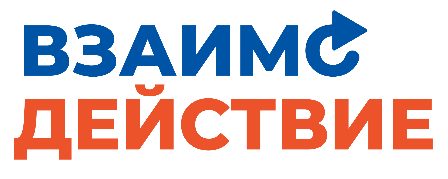 Форум для работодателей и граждан, ищущих работу.Программа форумадля работодателей и граждан, ищущих работу«ВзаимоДействие»27 мая 2022 годаТворческий индустриальный кластер «Октава»Тайминг форумаМесто проведения: творческий индустриальный кластер «Октава» 16:00 – 20:00 (крытая площадке на улице перед входом в здание кластера) Музыкальная программа в сопровождении DJ.Блок для работодателей.15:00-15:15 (1 этаж, основной зал, сцена)Проведение официальной части открытия форума «ВзаимоДействие» для работодателей. Предоставление слова официальным лицам. 15:15-15:45 (1 этаж, основной зал, сцена)Предоставление слова директору Воронежского филиала HH, Качановой Марии. Тема: Как работать с молодежью. Инструменты: мотивация, переформатирование резюме, позиционирование вакансий.  Завершение информационного блока для работодателей. Представленные работодатели перемещаются в локацию их размещения стенда (стола), места проведения собеседования.16:00 -16:10 (1 этаж, основной зал, сцена)Проведение официальной части открытия форума «ВзаимоДействие» для гостей-граждан. Предоставление слова официальным лицам.После официального старта форума, в зале раскрываются проходы в зоне где размещены работодатели. 16:00-20:00 (1 этаж, библиотека) Зона «Самоопределяйся» или «Хочу понять, чего хочу»Пространство нетворкинга и профориентации, карьерное консультирование. 16:00-20:00 (1 этаж, лекторий)Зона «Взаимодействуй» или «Хочу работать на себя» Пространство для общения, получения информации и консультирование по теме самозанятость. Блок выступления по темам. (1 этаж, основной зал, сцена)16:15-17:20 Блок «Хочу работать в сфере дизайна!» 16:15-16:40 Спикер- Бобрецова А. Тема «Дизайн коммуникаций» 16:40-17:00 Спикер - ___________________. Тема «Промышленный дизайн» 17:00-17:20 Спикер – Ставицкий В.В.  Тема «Тренды карьерных траекторий промышленных дизайнеров. Фабрика дизайна Москвы» Завершение блока «Хочу работать в сфере дизайна!»Блок выступления по темам. (1 этаж, основной зал, сцена)17:20-17:40Тема «Хочу работать в госслужбе!» Спикер: Петрова Екатерина. 17:40 – 18:00 Тема «Хочу на фриланс и работать удаленно» Спикер: представитель HH. 18:00 – 18:20 Тема «Хочу работать на себя» Спикер: Шаламова Юлия. 18:20-18:40Тема «Хочу работать на ТВ» Спикер: Кирьянова Елена.18:40-19:00 Тема «Хочу быть блогером» Спикер: Водяхо Евгения.19:00-19:40Тема «Хочу зарабатывать и не работать/ хочу хобби превратить в работу»Спикер: Клюкин А. Возможны правки в программе (ведутся переговоры с дополнительными спикерами)20:00 Завершение официальной части с работодателями, спикерами в основном пространстве. Приглашение работодателей и участников форума в пространство для неформального взаимодействия и общения.20:00-21:00 (улица, крытая площадке на улице перед входом в здание кластера)Музыкальная программа на выделенном сценическом пространстве.Выступление артиста «Стас Даньшин-Стас Море» с музыкальным коллективом. 21:00 Завершение форумаВремяПозиция программыЛокация14:30-15:00Регистрация работодателей.Выдача бейджей, координация работодателей на площадке где они будут размещаться.Вход на 1 этаж.Место регистрации гостей.15:00-20:00Регистрация гостей и участников форума.Запись контактной информации, выдача брендированныхстикеров для размещения их на фотозоне.Вход на 1 этаж.Место регистрации гостей.15:00-20:00Основная сцена1 этаж, сцена16:00 – 20:00Зона «Развлекайся»Музыкальная программа в сопровождении DJ.Крытая площадке на улице перед входом в здание кластера16:00 – 20:00Зона «Хочу работать на себя»Пространство для общения, получения информации и консультирование по теме самозанятость.Лекторий на 1 этаже16:00-20:00Зона «Включайся». Пространство в которой размещена брендированная фотозона. Участникам при регистрации выдаются стикеры в которых нужно заполнить информацию о желаемой должности или возможность открытой вакансии, контактные данные. Гость «включается» в общее действие и размещает свой запрос, описанный в стикере, на общей фотозоне.1 этаж16:00-20:00Зона «Самоопределяйся» или «Хочу понять, чего хочу»Пространство нетворкинга и профориентации, карьерное консультирование.1 этаж, библиотека16:00-20:00Зона «ВзаимоДействуй».Пространство для личного общения работодателей и граждан, ищущих работу.1 этаж, часть основного пространства зала.20:00-21:00Зона «Развлекайся».Музыкальная программа на выделенном сценическом пространстве.Выступление артиста «Стас Даньшин-Стас Море» с музыкальным коллективом.Уличное пространство кластера «Октава». 